30.10.2020r. piątekTemat: Odczytywanie godzin na zegarze.Dzień dobry!Dzisiaj proszę żebyście przeczytali sobie poniższe informacje i wykonali karty pracy. Dla przypomnienia: na zegarze dłuższa wskazówka wskazuje minuty a krótsza godziny.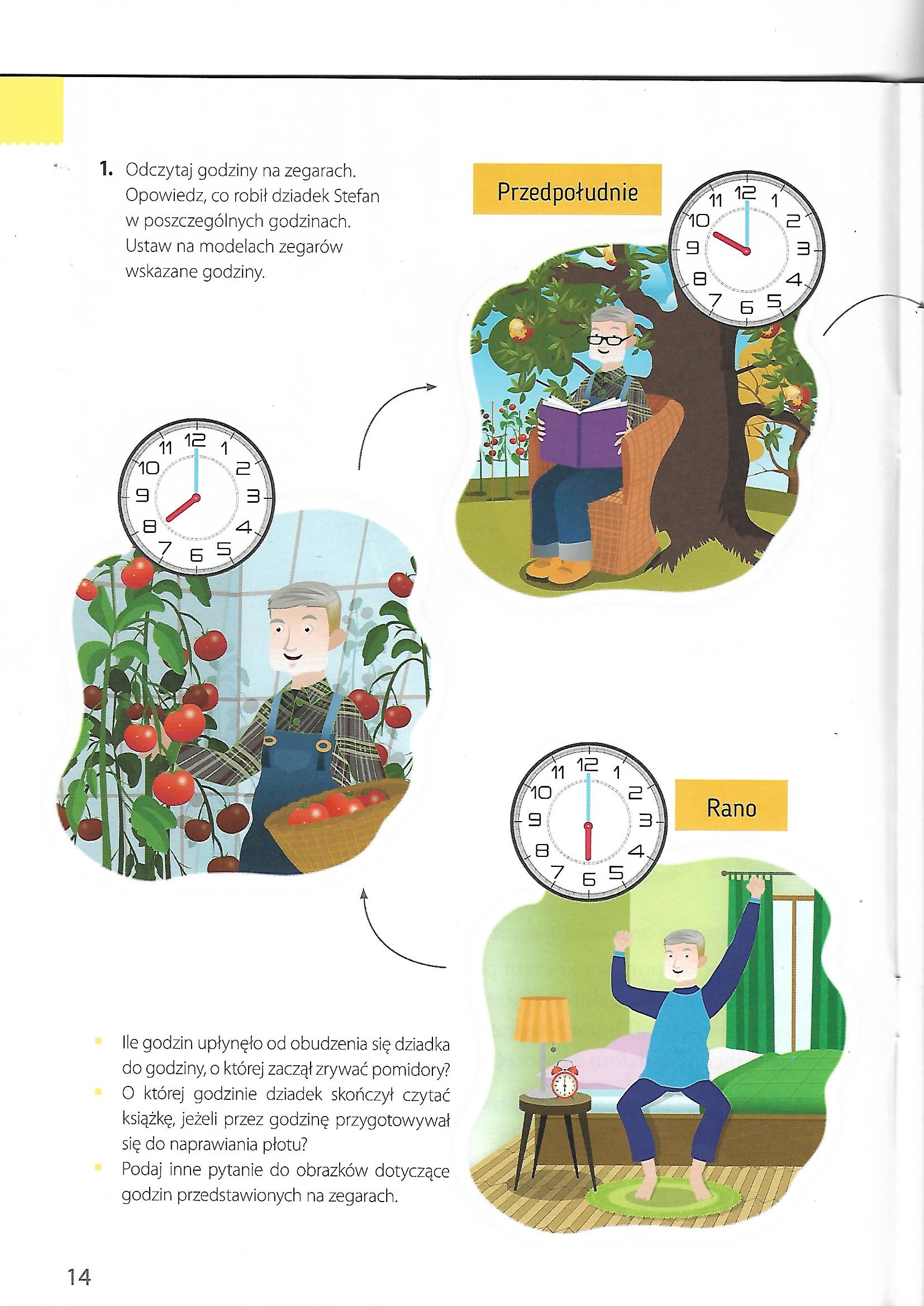 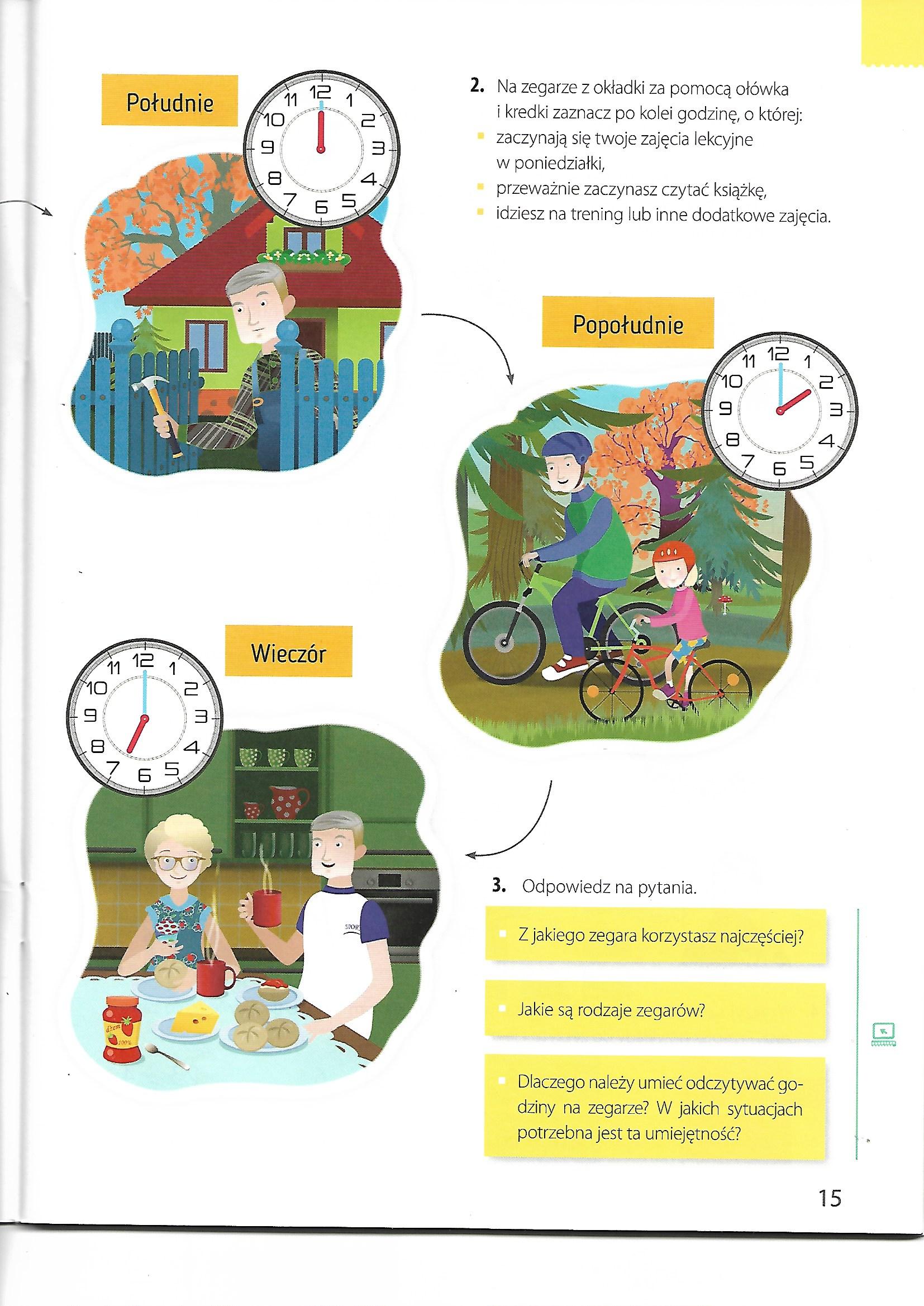 Zadania 3 ze str. 15 nie robimy.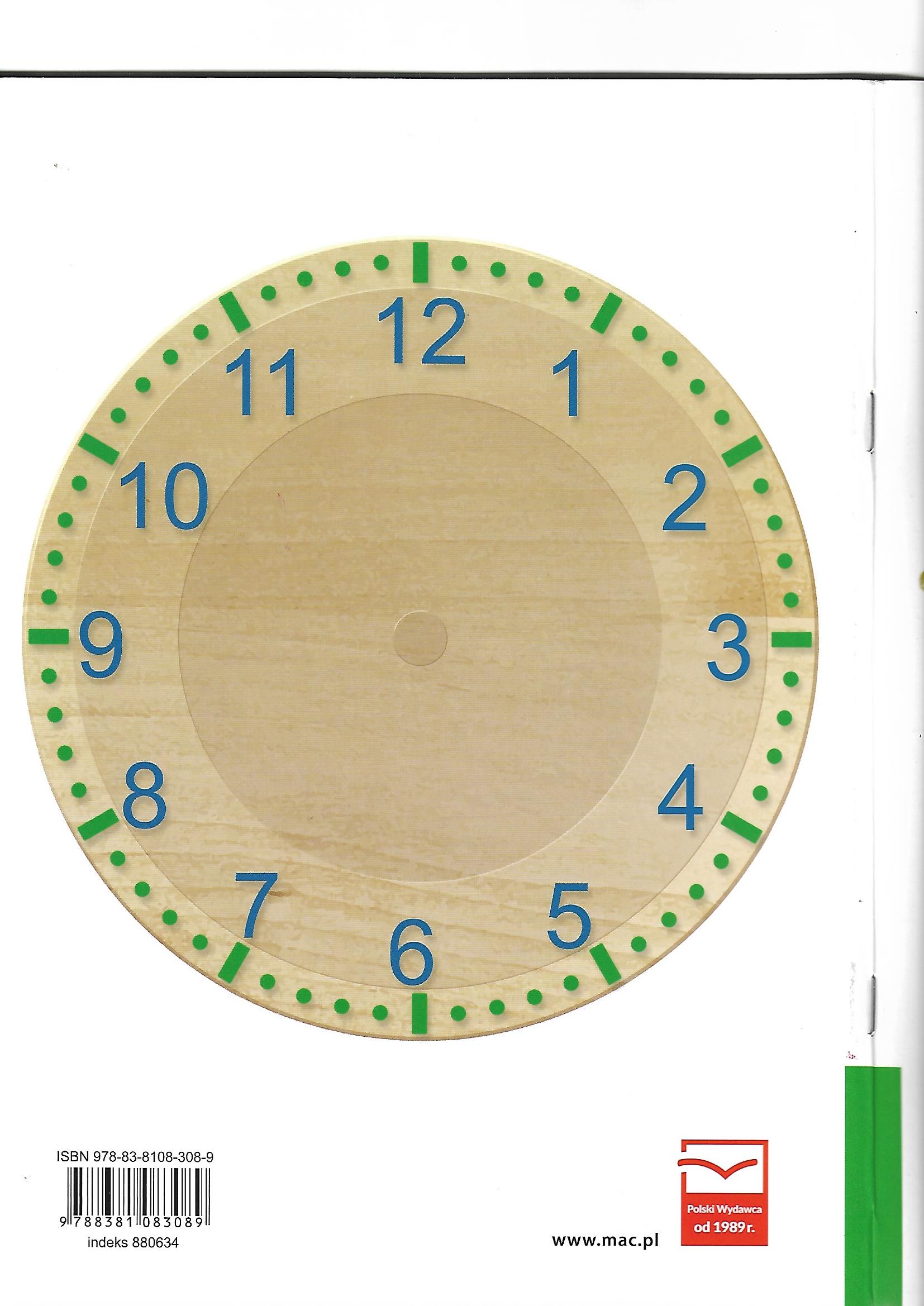 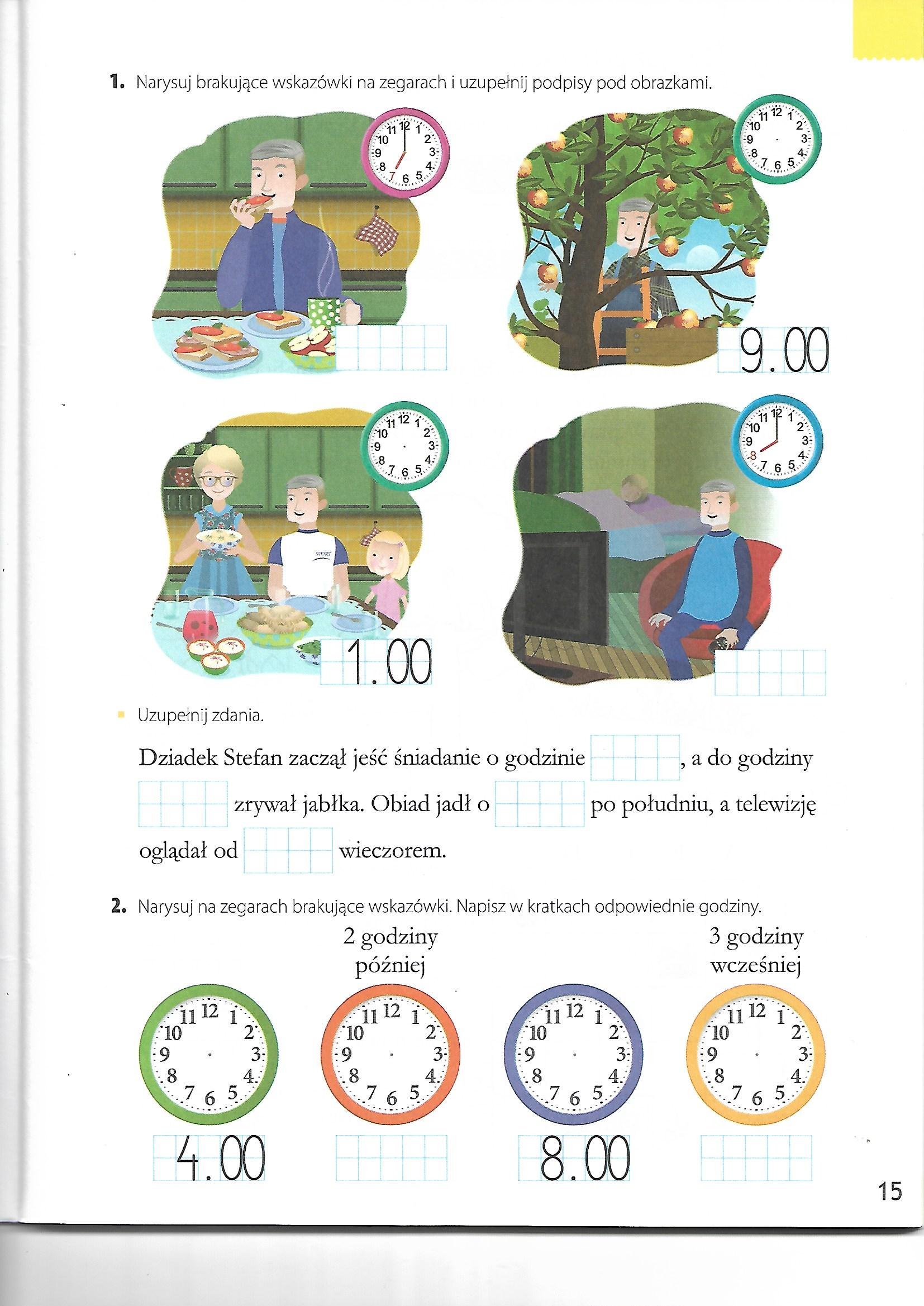 Dziękuję za pracę  !!!